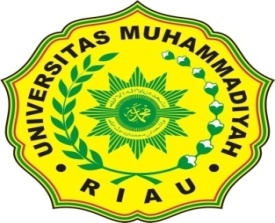 RENCANA PEMBELAJARAN SEMESTER UNIVERSITAS MUHAMMADIYAH RIAU	Mata kuliah 		: KEPERAWATAN GERONTIK 	KODE			: WAT 3525	SEMESTER		: VI	JUMLAH SKS		: 2 SKS	PROGRAM STUDI	: KEPERAWATAN	DOSEN PENGAMPU	; CHAIRIL,SKM,MKLMata kuliah ini menguraikan tentang Mata Kuliah ini membahas konsep lansia dengan segala komplek sitas permasalahanya dan asuhan keperawatan kesehatan lansia dalam rentang sehat sampaisakit. Lingkup asuhan keperawatan meliputi peningkatan kesehatan pencegahan penyakit ,pemeliharan kesehatan danpemulihan kesehatan gerontik dengan pendekatan proses keperawatan dan pelibatan penuh keluarga serta pemanfaatansumber –sumber yang ada di komunitas.													PEKANABARU 8	 Mai 2017														DI RANCANG OLEH 			DI VERIFIKASI OLEH										DOSEN PENGAMPU			GUGUS KENDALI MUTTU										CHAIRIL.SKM.MKKushariyadi,2010Asuhan  keperawtan lanjut usia,salembamedikaFerry effendi ,2009 Keperawatankesehatankomunitas,salemba medikaTUJUAN TUGAS  :  Menggali, dan menginterpretasi kan makna konsep keperawatan usia lanjut dengan berbagai permasalah melalui pendekatan proses keperawatan , dan mepresentasikan pendapat secara akademikURAIAN TUGAS  :Obyek garapan :  teori/pandangan tentang maknas konsep usia lanjut dengan berbagai permasalah dengan proses keperawatan lanjut usia di tinjau dari biofisiko sosial Batasan obyek  :teori minimal bersumber dari tiga referensi di tinjau dari asuhan keperawatan lanjut usia ilmu perilaku  dan perubahan –perubahan yang terjadi pada perilaku usia lanjutYang harus dikerjakan :Bab pertama : menyusun pengertian makna konsep perilaku kesehatan dan perubahan yang terjagi berdasarkan suatu teori		Bab ke dua	: mengkaji contoh untuk memperjelas pengertian makna (pada bab 1) dengan menguraikan makna   konsep promkes  dan dicantumkan sumbernya.		 Bab ke tiga	: membuat simpulan tentang pemaknaan perubahan yang terjadi pada lanjut usia dari perilaku kesehatan secara keseluruhan dalam bentuk skema.KRITERIA PENILAIAN :Ketepatan pengertian dan kelengkapan referensi 	: 50 %Ketepatan objek yang di pilih		       	 : 30%kualitas presentasi visual dan oral , kerjasama  	:20%MG KEKEMAMPUN AKHIR YANG DIHARAPKANBHN KAJIANMETODE PEMBELA- JARANWAKTUPENGALAMAN BELAJAR MAHASISWAKRITERIA DAN INDIKATOR PENILAIANBOBOT NILAI1,2,3 ,Mampumenjelaskan dan mempresentasikanKonsep Kesehatan pada kelompok khusus gerontikCeramah,diskusi, seminar3X 3X50’Tugas makalah,presentasiKelengkapan dankebenaran penjelasan, tkt komunikatif, presentasi20%4,5Mampu mengidentifikasi dan bekerja samaAplikasi asuhan keperawatan kelompok khusus gerontikPBL2X3X50’Presentasi hasilDiskusiKebenaranmetode, kerjasama15%6.7.8.9Mampu mengidentifikasiTindakan pada keperawatan gerontik3X3X50’Kelengkapan dan kebenaran identifikasi15%10.MampuMenjelaskan a.terapi kognitifceramah1X3X50’Diskusipemahaman11Mampu analisis dan trampil memilah b.Terapi aktivitasceramah/praktikum4X3X50’demontrasiKetrampilan, Kebenaran analisis20%12Mampu menganalisis dan berkomunikasi c.Bantuan aktivitas sehari-hari activity daily-ADL pada          kelompok Lansiaceramah/praktikum2X3X50’praktek dan wawancaraKetajaman dan kelengkapan analisis, kelancaran komunikasi20%13Mampu mengidentifikasiSenam lansiaceramah/praktikum1X3X50’praktek dan wawancaraKetajaman dan kelengkapan analisis, kelancaran komunikasi10%14Mampu mengidentifikasi dan bekerja samaEvaluasi asuhan keperawatan pada kelompok khusus gerontikceramah/praktikum1X3X50’praktek dan wawancaraKetajaman dan kelengkapan analisis, kelancaran komunikasiMata kuliah    : KEPERAWATAN GERONTIKSEMESTER       : VI /sks 2Minggu ke         : 1,2,3PENGAMPU    : CHAIRIL,SKM,MK